REVISIONS 3èmes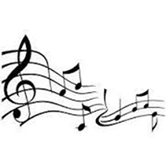     «  Les mots pour le dire »MusiquesClassique La Musique Classique représente l'ensemble de la musique occidentale savante, par opposition à musique populaire, mais  aussi une époque allant de 1700 à 1750Musique du Monde (World music)  Musiques qui contiennent des composantes ethniques ou traditionnelles.  Jazz : Le Jazz est un genre de musique né aux États-Unis au début du XXe siècle. Issu du croisement du Blues, du Ragtime et de la musique européenne. Pop-Rock : le Rock, apparu aux États-Unis au début des années 1950 .Le Pop-Rock lui, désigne un genre musical combinant la musique populaire Pop et le Rock'n'Roll (Rock).Epoques :                 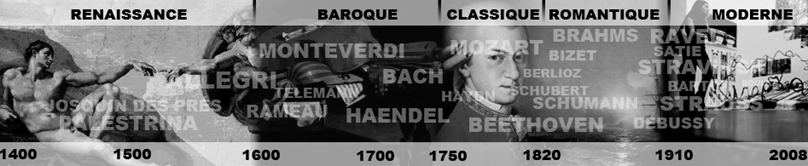 CaractèreAdjectif qualifiant un extraiténergique/sombre/violent/détendu / nostalgique/Formation instrumentaleInstruments et voix interprétant  une oeuvreInstrumental  (cordes , bois,cuivre, percussion, synthtiseurs ..Vocal : soprane-alto-tenor-basseChoeur hommes / femmes / mixte Orchestres ;symphonique (tutti) ,                  Harmonie(à vent ) Fanfare (cuivre)Petite formation de musique de chambre (duo,trio..formation de Jazz, de rock ….TempoVitesse de la pulsationandante-moderato-allegroMesuresNombre de pulsations dans une mesuremesure binaire;2/4   -   3/4  -     4/4mesure ternaire6/8	9/8	12/8NuancesIndication musicale du volume pp   -  p    -  mf   -  F - FF